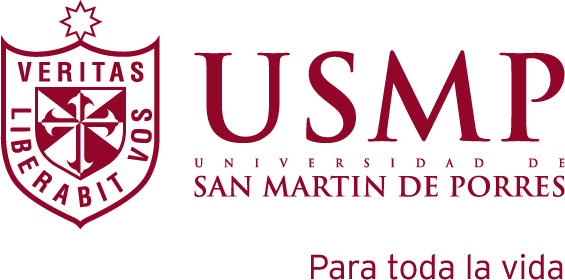 FACULTAD DE CIENCIAS DE LA COMUNICACIÓN                                       TURISMO Y PSICOLOGÍAESCUELA PROFESIONAL DE nombre de la escuelaTITULO DEL TRABAJO, FIGURANDO LAS VARIABLESTrabajo de Investigación para optar el Grado de Bachiller en nombre de la escuela.Presentado por:NOMBRES Y APELLIDOSAsesor(a):Grado, Nombres y ApellidosLIMA -  PERU 201XTEXTO  ES CON LETRA  ARIAL O TIMES NEW ROMAN N° 12ESPACIO Y MEDIOMÁRGENES 3.03.0                                                                                                                                        3.03.0Presentar un CD con el trabajo completo en formato Word.